Pájaro  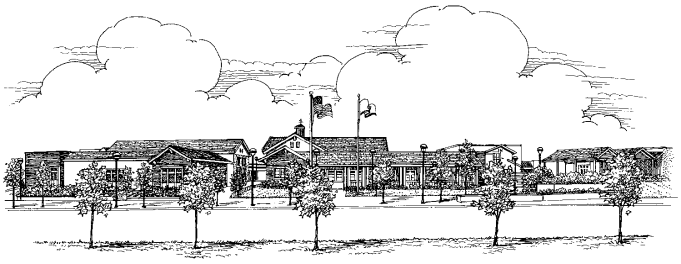      Frank D. “Pancho” Rodríguez, PrincipalWatsonville, California 95076-9453Telephone: 728-8102Established in 2004						             	           	FAX: 728-6944PART I: GENERAL EXPECTATIONS : School Parental Involvement Policy Pájaro Valley High School agrees to implement the following statutory requirements:  The school will jointly develop with parents, distribute to parents of participating students, a School Parental Involvement Policy that the school and parents of participating students agree on.The school will notify parents about the School Parental Involvement Policy in an understandable and uniform format and, to the extent practicable, will distribute this policy to parents in a language the parents can understand.The school will make the School Parental Involvement Policy available to the local community.The school will periodically update the School Parental Involvement Policy to meet the changing needs of parents and the school.The school agrees to be governed by the following statutory definition of parental involvement, and will carry out programs, activities and procedures in accordance with this definition:Parental involvement means the participation of parents in regular, two-way, and meaningful communication involving student academic learning and other school activities, including ensuring—a. that parents play an integral role in assisting their student’s learning;b. that parents are encouraged to be actively involved in their student’s education at school;c. that parents are full partners in their student’s education and are included, as appropriate, in decision-making and on advisory committees to assist in the education of their student;d. the carrying out of other activities, such as those described in section 1118 of the ESEA.PART II:  DESCRIPTION OF HOW THE SCHOOL WILL IMPLEMENT REQUIRED SCHOOL PARENTAL INVOLVEMENT POLICY COMPONENTS  1. Pájaro Valley High School will take the following actions to involve parents in the joint development and joint agreement of its School Parental Involvement Policy and its schoolwide plan, if applicable, in an organized, ongoing, and timely way under section 1118(b) of the ESEA:Discuss and solicit input to the School Parent Involvement Policy and school plan with the ELAC and Site Council before final approval.The above will be the responsibility of the Principal and the English Language Learner Specialist.2. Pájaro Valley High School will take the following actions to distribute to parents of participating students and the local community, the School Parental Involvement Policy: Make the approved policy available to all parents in the fallPresent the approved policy and compact to parents at an ELAC and Site Council meeting in the fallThe above will be the responsibility of the Principal and the English Language Learner Specialist.3.  Pájaro Valley High School will update periodically its School Parental Involvement Policy to meet the changing needs of parents and the school:  Provide opportunity at least one additional time during the year at and ELAC meeting and at Site Council for parents to suggest changes for the upcoming yearThe above will be the responsibility of the Principal and the English Language Learner Specialist.4. Pájaro Valley High School will convene an annual meeting to inform parents of the following:  That their student’s school participates in Title I,Regarding  requirements of Title I,Parent and student rights about their school’s participation in Title I:The annual meeting will be scheduled at the beginning of the school year, if possible prior to “Back to School Night” at about 6:30 in the evening.  All parents will be invited and encouraged to attend.5. Pájaro Valley High School will hold a flexible number of meetings at varying times, child care will be provided, paid for with Title I funding as long as these services relate to parental involvement:  Meetings will be scheduled well in advance so that parents can plan aheadChildcare will be provided for ELAC and Site Council meetingsParents input will be solicited to determine the best time and dates for meetings/eventsAdditional parent events will be solicited from parents with input about the event, convenient times and how parents can take charge or help in the organization.Parents will be notified of events by flyer, school messenger machine, and school website.6. Pájaro Valley High School will provide timely information about Title I programs to parents of participating students:Information will be provided at a fall ELAC and School Site Council meetingAdditional information will be provided upon request7. Pajaro Valley High School will provide to parents of participating students a description and explanation of the curriculum in use at the school, the forms of academic assessment used to measure student progress, and the proficiency levels students are expected to meet:Information regarding curriculum and assessments will be presented at the Title I General Parent Meeting at the ELAC meetings, and at the School Site Council meeting during the school year.Proficiency levels that students are expected to meet will be provided at Back to School Night and at parent conferences.Academic progress will be presented through report cards, SST meetings, IEP meetings, annual four-year plan update  and by contacting parents at other times when needed8. Pajaro Valley High School will provide parents of participating students if requested by parents, opportunities for regular meetings to formulate suggestions and to participate, as appropriate, in decisions relating to the education of their children, and respond to any such suggestions as soon as practicably possible:Parent suggestions will be solicited at ELAC meetings, Site Council meetings, Back to School meetings and parent trainings.9. Pajaro Valley High School will submit to the district any parent comments if the school-wide plan under section (1114)(b)(2) is not satisfactory to parents of participating students:Any parent comments regarding the school-wide plan not being satisfactory will be submitted in writing, either hard copy or by email, to the Assistant Superintendent within a week of the parent input.PART III:  SHARED RESPONSBILITIES FOR HIGH STUDENT ACADEMIC ACHIEVEMENT1. Pájaro Valley High School will build the schools’ and parent’s capacity for strong parental involvement, in order to ensure effective involvement of parents and to support a partnership among the school involved, parents, and the community to improve student academic achievement, through the following activities specifically described below:Regular parent meetings will be held that give parents an opportunity to learn and have input regarding the school and student progress. Principal and English Language Learner SpecialistA short presentation will be made at both the Back to School Night and the Open House regarding student academic achievement, expectations and/or curriculum. Principal and Asst. PrincipalTeachers will assign homework on a regular basis so that parents know when and what to expect.  Parents will be notified by school web site  and school messenger of school activities, meetings and  school web site, Principal and Asst. PrincipalParents will get their student to school on a regular basis and on time.  Parents will attend agreed upon meetings regarding their student’s (SSTs, IEPs, parent-teacher conferences.  Appropriate school personnel will be at the meeting. Parent or guardian, school personnelParents will see that their students are attempting to complete all homework and projects assigned. Parent or guardian2. The school will, with the assistance of its district, provide assistance to parents of students  served by the school in understanding topics such as the following, by undertaking the actions described in this paragraph --the State’s academic content standards,the State’s student academic achievement standards,the State and local academic assessments including alternate assessments,the requirements of Title I,how to monitor their student’s progress, andhow to work with educators: (parent institutes such as “Padres como socios”)Parents will be notified of any workshops, conferences, classes in the vicinity that come to the attention of the school.At least two ELAC meetings per semester will discuss the areas listed above.3. The school will, with the assistance of its district, provide materials and training to help parents work with their student to improve their student’s academic achievement, such as literacy training, and using technology, as appropriate, to foster parental involvement, by:  The school will continue to provide Family Education Nights sponsored by PVUSD’s Extended Learning Program once a month throughout the school year. Parents will be kept informed about curriculum issues, student assessment, staffing and general updates of what goes on in the classroom via frequent bulletins, a principal’s newsletter every semester as well as during monthly meetings of School Site Council and ELAC.  We send parent notifications a day before, and all communication is in both English and Spanish.  4. The school will, with the assistance of its district and parents, educate its teachers, pupil services personnel, principals and other staff, in how to reach out to, communicate with, and work with parents as equal partners, in the value and utility of contributions of parents, and in how to implement and coordinate parent programs and build ties between parents and schools, by:  The school will make teachers aware and encourage them to attend any workshop or training offered by the districtMany staff members at Pajaro Valley High School are able to communicate in Spanish (the native language of the majority of our parents.) This has helped parents feel comfortable participating in events at school. We encourage parents to attend monthly meetings as well as celebrations and performances, such as trimester awards assemblies, student events, and after school program events, performances and pot lucks. We welcome parent questions and invite them to participate in any way they can.  During our Back to School Night and Conferences, we discuss standards, expectations, program and how to support their children at home.  Our Migrant Program provide also provides a series of monthly workshops throughout the year that address issues ranging from family literacy support and involvement to common health issues faced by our community.Our district offers classes in English as a Second Language four nights a week.5. The school will, to the extent feasible and appropriate, coordinate and integrate parental involvement programs and activities, such as parent resource centers, that encourage and support parents in more fully participating in the education of their students.6. The school will, to the extent feasible and appropriate, take the following actions to ensure that information related to the school and parent programs, meetings, and other activities, is sent to the parents of participating students in an understandable and uniform format, including alternative formats upon request, and, to the extent practicable, in a language the parents can understand:  Parents will be notified by phone, school messenger and notices on the web site when events at the school are to take place. All notices are made in English and Spanish.Parents will be called regarding absences and individual meetings at the school. Parents will be informed if their student’s unexcused absences and truancy status.PART IV: DISCRETIONARY SCHOOL PARENTAL INVOLVEMENT POLICY COMPONENTS  NOTE: The School Parental Involvement Policy may include additional paragraphs listing and describing other discretionary activities that the school, in consultation with its parents, chooses to undertake to build parents’ capacity for involvement in the school to support their children’s academic achievement, such as the following discretionary activities listed under section 1118(e) of the ESEA:*          *         *          *          *PART V: ADOPTION  This School Parental Involvement Policy has been developed jointly with, and agreed on with, parents of children participating in Title I, Part A programs, as evidenced by ______________________.  This policy was adopted by Pajaro Valley High School on 09/08/10 and will be in effect for the period of two years. The school will distribute this policy to all parents of participating Title I, Part A children on or before Sept. 15.  It will be made available to the local community in the school office.  Pájaro Valley High School‘s notification to parents of this policy will be in an understandable and uniform format and, to the extent practicable, we will provide a copy of this policy to parents in a language the parents can understand.					_______________________________					(Signature of Authorized Official)					_______________________________						(Date)